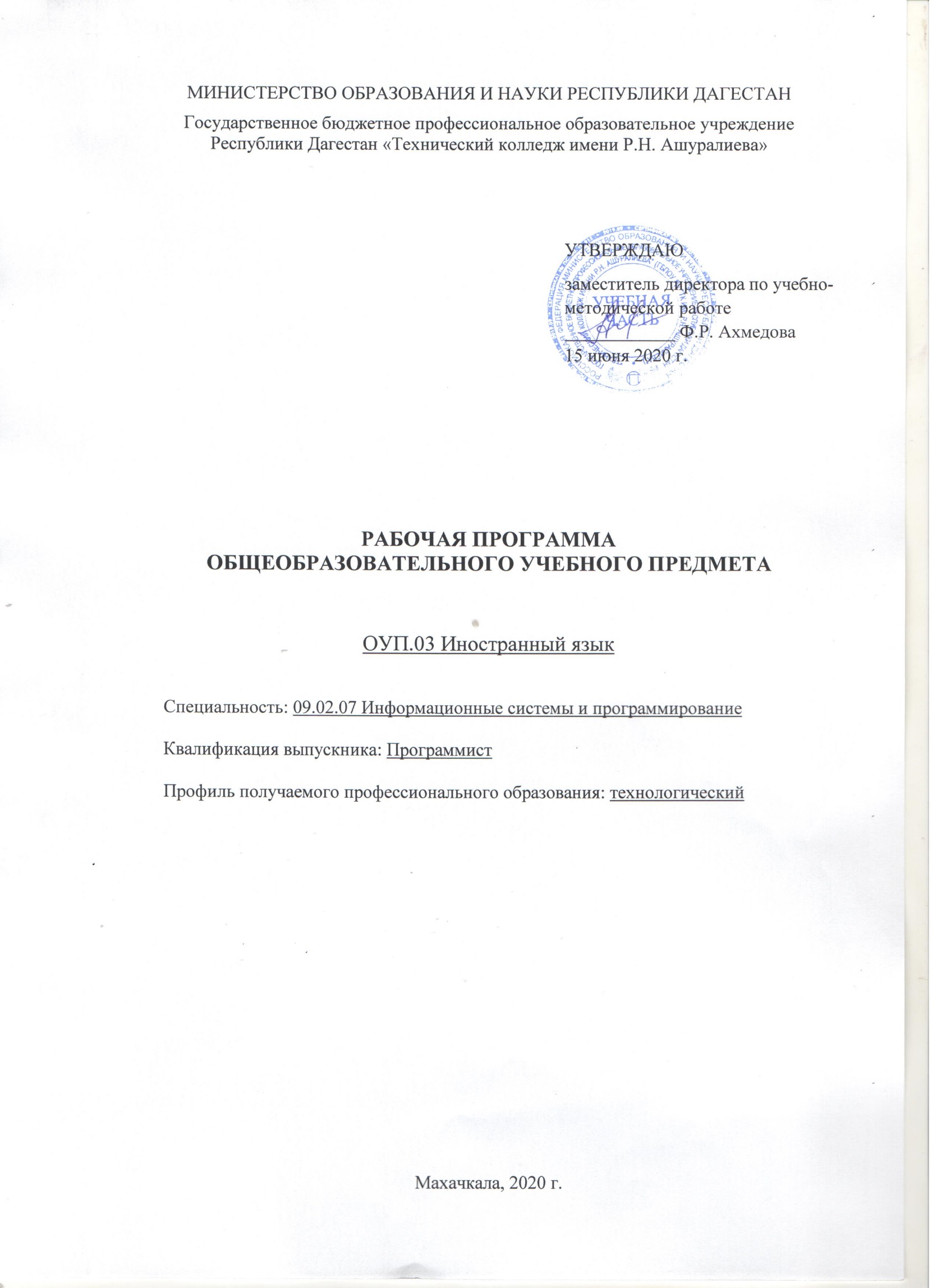 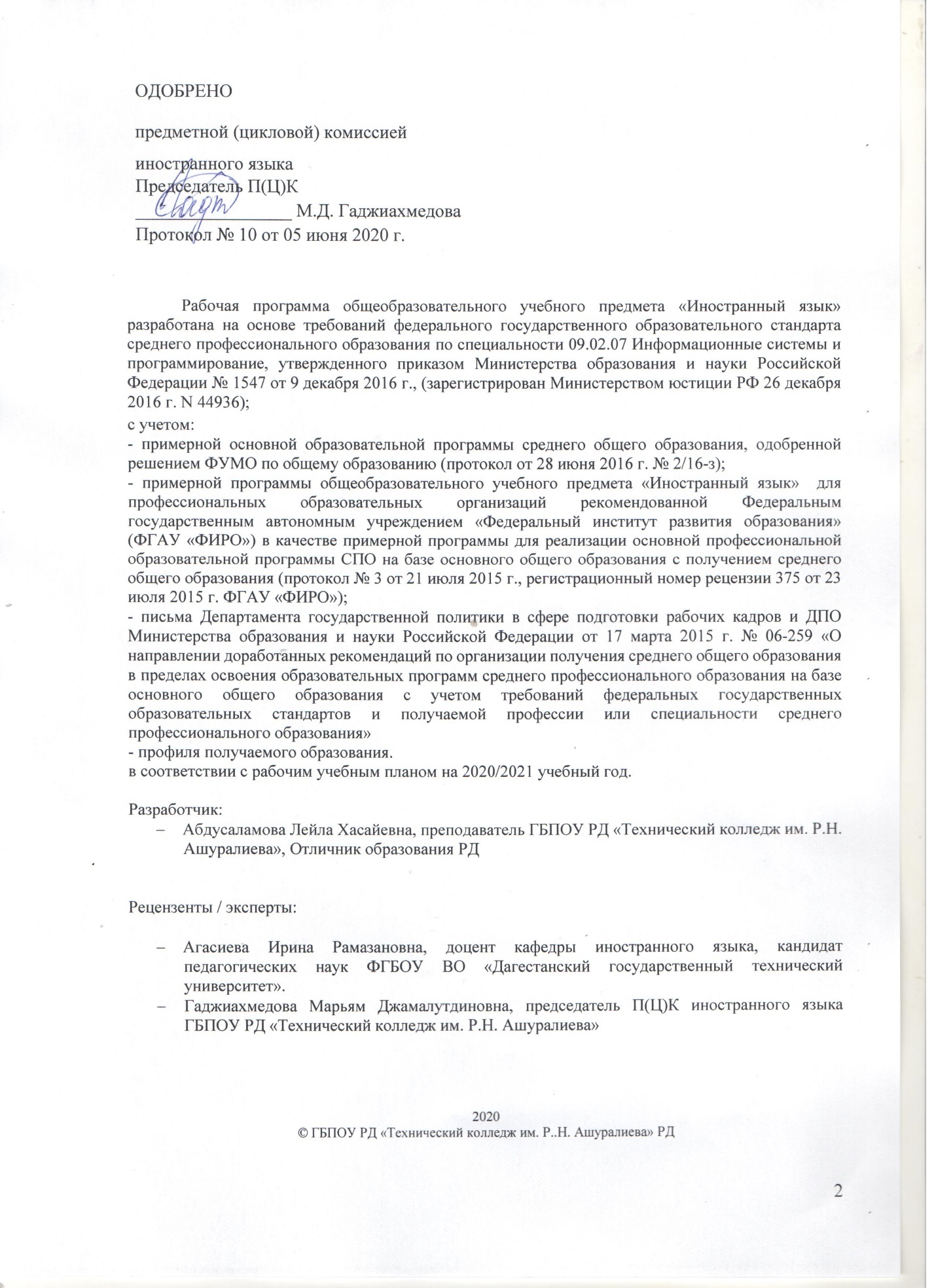  ОБЩАЯ ХАРАКТЕРИСТИКА РАБОЧЕЙ ПРОГРАММЫ                                              УЧЕБНОГО ПРЕДМЕТАРабочая программа общеобразовательного учебного предмета «Иностранный язык» предназначена для изучения иностранного языка при реализации образовательной программы среднего общего образования в пределах освоения программы подготовки специалистов среднего звена 09.02.07 «Информационные системы и программирование» Учебный предмет Иностранный язык — принадлежит предметной области «Иностранные языки» ФГОС среднего Иностранный язык — изучается в составе общеобразовательных учебных предметов по общему учебному предмету из обязательных предметных областей ФГОС среднего общего образования, для специальностей СПО технологического профиля профессионального образования.Предмет является базовым предметом общеобразовательного цикла ППССЗ и изучается на базовом уровне ФГОС среднего общего образования с учетом специфики осваиваемой специальности.            2. ПЛАНИРУЕМЫЕ РЕЗУЛЬТАТЫ ОСВОЕНИЯ УЧЕБНОГО ПРЕДМЕТА:Освоение содержания учебного предмета «Иностранный язык» обеспечивает достижение обучающимися следующих результатов:Личностные результаты освоения дисциплины:Метапредметные результаты освоения дисциплины:Планируемые в соответствии с требованиями ФГОС СОО метапредметные результаты освоения ООП:	Предметные результаты освоения дисциплины:сформированность коммуникативной иноязычной компетенции, необходимой для успешной социализации и самореализации, как инструмента межкультурного общения в современном поликультурном мире;владение знаниями о социокультурной специфике страны/стран изучаемого языка и умение строить свое речевое и неречевое поведение адекватно этой специфике; умение выделять общее и различное в культуре родной страны и страны/стран изучаемого языка;достижение порогового уровня владения иностранным языком, позволяющего выпускникам общаться в устной и письменной формах как с носителями изучаемого иностранного языка, так и с представителями других стран, использующими данный язык как средство общения;сформированность умения использовать иностранный язык как средство для получения информации из иноязычных источников в образовательных и самообразовательных целях.ОБЪЕМ УЧЕБНОГО ПРЕДМЕТА И ВИДЫ УЧЕБНОЙ РАБОТЫ:4. СОДЕРЖАНИЕ УЧЕБНОГО ПРЕДМЕТАРАЗДЕЛ 1. СОЦИАЛЬНЫЙ АНГЛИЙСКИЙ Тема 1Приветствие, прощание, представление себя и других людей в официальной и неофициальной обстановкеСодержание учебного материала Практическое занятие № 1-3Знакомство, представления себя и своих друзей. Что говорят при встрече и прощании. Структура представления, знакомства в официальной и неофициальной обстановке.Грамматика: Алфавит. Типы чтения гласных букв под ударением(1-й и 2-й тип). Побудительные предложения. Падеж имен существительных. Род. Число имен существительных.Тема 2 Описание человека (внешность, образование, место работы и др.) Содержание учебного материала Практическое занятие № 4-7Внешность, национальность, образование, личные качества, род занятий, должность, место работы и др. Межличностные отношения в школе, колледже . Рассуждение на тему – «Мой друг (подруга)». Социально-бытовой диалог.Грамматика: Понятие об инфинитиве. Глагол to be. Артикли (определенный и неопределенный). Указательные местоимения. Вопросительные предложения. Общий вопрос.Тема 3Семья и семейные отношения, домашние обязанностиСодержание учебного материала Практическое занятие № 8-10Моя биография. Состав семьи. Профессии членов семьи. Родственники. Семья друга (брата, сестры). Социально-бытовой диалог. Беседа о семье. Как поздравить, сделать комплимент. Грамматика: Отрицательные повествовательные предложения. Альтернативный вопрос. Личные местоимения. Притяжательные местоимения. Возвратные местоимения.Тема 4Описание жилища и учебного заведения (здание, обстановка, условия жизни, техника, оборудование)Содержание учебного материала Практическое занятие № 11-14Условия жизни. Квартира со всеми удобствами. Моя комната. Комната в общежитии. Описание учебного заведения. Описание оборудования кабинетов колледжа  Грамматика: Спряжение глагола to be. Предлоги места и направления. Причастие 1. The Present Continuous Tense. Числительные.  Вопросительные местоимения. Специальные вопросыТема 5Распорядок дня студента колледжаСодержание учебного материала Практическое занятие № 15-17Правила поведения в общественных местах. Правила этикета. Учеба в колледже. Время провождение студента в колледже и дома.Грамматика: Настоящее неопределенное время. Наречия неопределенного времени.Тема 6Хобби, досугСодержание учебного материала Практическое занятие № 18-20Свободное время. Хобби. Мир увлечений. Хобби мое и моих друзей. Грамматика: Вопросы к подлежащему или его определению. Оборот to be going to. Объектный  падеж местоимений. Much, little, many, few. Сочетание a little, a few.Тема 7Описание местоположения объекта (адрес, как найти)Содержание учебного материала Практическое занятие № 21-22Описание место расположения колледжа. Адрес. Как найти? Работа с картой города. Грамматика: Основные формы глагола. Прошедшее неопределенное время. Правильные и неправильные глаголы. Притяжательный падеж. Место прямого и косвенного дополнения в предложении.Тема 8Город, деревня, инфраструктура Повседневная жизнь, условия жизниСодержание учебного материала Практическое занятие № 23-25Москва. Достопримечательности. Культурной жизни. Инфраструктура Грамматика: Глагол to have и оборот have got.  Неопределенные местоимения some, any.  Тема 9Экскурсии и путешествияСодержание учебного материала Практическое занятие № 26-29Зимние каникулы. Путешествия. Страны мира. Города. Достопримечательности. Грамматика: Оборот there is (are). Модальный глагол can и оборот to be able to.Тема 10Физкультура и спорт, здоровый образ жизниСодержание учебного материала Практическое занятие № 30-32Здоровый образ жизни. Молодежь и спорт.  Спорт и здоровье. Спорт в нашем колледже. Виды спорта. Олимпийские игры. беседа о здоровье и спорте. 	Грамматика:Понятие о причастие II. Настоящее совершенное время. Отсутствие артикля перед существительными, обозначающими названия наук и учебных предметов.Тема 11Магазины, товары, совершение покупокСодержание учебного материала Практическое занятие № 33-35Поход по магазинам. Как общаться с продавцом (покупателем).  Совершение покупок. Товары в магазине. Мировые бренды. Самые известные магазины. Монолог «Что бы я сделал, будь у меня миллион долларов»Грамматика: Выражение долженствования в английском языке. Вопросительно–отрицательные  предложения. Сложноподчиненные предложения.Тема 12Россия, ее национальные символы, государственное и политическое устройствоСодержание учебного материала Практическое занятие № 36-38Страноведение. Символика России. Герб. Флаг. Гимн. Что означает триколлор. Географическое положение. Государственная и политическая структура.Грамматика: Модальные глаголы и их эквиваленты. Будущее неопределенное время. Условные предложения 1-ого типа.Тема 13Англоговорящие страны. Великобритания. СШАСодержание учебного материала Практическое занятие № 39-42Географическое положение, климат, флора и фауна, национальные символы, государственное и политическое устройство, наиболее развитые отрасли экономики, достопримечательности, традицииГрамматика: Согласование времен в сложных  предложениях с дополнительными придаточными. Расчлененные вопросы. Выражение просьбы и приказания, обращенных к 1-ому или 3-ему лицу. Общие вопросы в косвенной речи. Тема 14Научно- технический прогрессСодержание учебного материала Практическое занятие № 43-45Научно-технический прогресс. Интернет. Радио Грамматика:Страдательный залог. Специальные вопросы в косвенной речи. Абсолютная форма притяжательных местоимений.Тема 15Человек и природа, экологические проблемыСодержание учебного материала Практическое занятие № 46-48Охрана и защита окружающей среды. Проблемы экологии. Человек и природа. Наука о природе и человеке. Планета будущего. Грамматика: Прошедшее и будущее время группы Continuous. Неличные формы глагола. Причастие и причастные обороты. Герундий.РАЗДЕЛ 2 ПРОФЕССИОНАЛЬНАЯ ДЕЯТЕЛЬНОСТЬ ЧЕЛОВЕКАТема 16Электрическое и электромеханическое оборудованиеСодержание учебного материала Практическое занятие № 49-51Общие понятия. Виды электрического и электромеханического оборудования.Грамматика: Степени сравнения прилагательных и наречий. Сравнительные конструкции as…as, not so….as.Словообразование:Сложные слова;Интернациональные слова;Многозначность слов.Тема 17Достижения и инновации в области науки и техникиСодержание учебного материала Практическое занятие № 52-5421 век- век новых информационных технологий (от радиотелефона к сотовому). Технологические скачки и инновационные циклы. Конрад Цузе- создатель первого компьютера. «Мы живем в информационном обществе». Биотехнологии. Глобализация». Грамматика:Безличные предложения. Слова-заместители. Уступительные предложения.Тема 18Электрические измерительные  приборыПрактическое занятие № 55-58 Понятие об электрических измерительных приборов и инструментов. Виды и типы электрических измерительных приборов.Грамматика: Неопределенные местоимения и наречия, производные от some, any, no, every. Употребление артикля с именами собственными.Тема 19 Современные компьютерные технологии в промышленностиСодержание учебного материала Практическое занятие № 59-60Компьютерная грамотностьГрамматика: Причастные обороты с причастием IиII в функции определенияДвойные степени сравненияТема 20Обобщение, закрепление и систематизация знанийСодержание учебного материалаПрактическое занятие №61 Обобщение, закрепление и систематизация знанийКонтрольная работаСамостоятельная работа обучающихсяИтого II семестр - 72чВсего – 122 часаТематический план и содержание учебной дисциплины ОУП.03 Иностранный язык Для характеристики уровня освоения учебного материала используются следующие обозначения:1. – ознакомительный (узнавание ранее изученных объектов, свойств); 2. – репродуктивный (выполнение деятельности по образцу, инструкции или под руководством);3. – продуктивный (планирование и самостоятельное выполнение деятельности, решение проблемных задач). УСЛОВИЯ РЕАЛИЗАЦИИ УЧЕБНОГО ПРЕДМЕТА6.1 Требования к минимальному материально-техническому обеспечениюТехнические средства обучения: компьютер с лицензионным программным обеспечением и мультимедиа проектор. Реализация учебной дисциплины требует наличия:                    - учебного кабинета иностранного языка; Технические средства обучения: компьютер с лицензионным программным обеспечением и мультимедиа проектор. Оборудование учебного кабинета: Рабочие места на 15 обучающихся Автоматизированное рабочее место преподавателя;Интерактивная доска, проектор, кронштейн; Лицензионное программное обеспечение общего назначения;Выход в глобальную сеть;Магнитно-маркерная доска;Статические, динамические, демонстрационные и раздаточные модели;Комплект технической документации, в том числе паспорта на средства     обучения, инструкции по их использованию и технике безопасности;Комплект учебно-методической документации;Фонд оценочных средств по предмету;Коллекция цифровых образовательных ресурсов;Электронные методические пособия по математике;Библиотечный фонд.В библиотечный фонд входят учебники, учебно-методические комплекты (УМК), обеспечивающие освоение учебного предмета «Иностранный язык», рекомендованные или допущенные для использования в профессиональных образовательных организациях, реализующих образовательную программу среднего общего образования в пределах освоения ОПОП СПО на базе основного общего образования. Библиотечный фонд может быть дополнен энциклопедиями, справочниками, научной, научно-популярной и другой литературой по математике. В процессе освоения программы учебного предмета «Иностранный язык» студенты должны получить возможность доступа к электронным учебным материалам по математике, имеющимся в свободном доступе в сети Интернет (электронным книгам, практикумам, тестам, материалам ЕГЭ и др.).6.2 Информационное обеспечение обученияПеречень рекомендуемых учебных изданий, Интернет-ресурсов, дополнительной литературыОсновные источники: Карпова Т.А., Восковская А.С., Мельнтчук М.В., Лаврик Г.В. учебник английского языка для колледжей. — М., 2020.Безкоровайная Г.Т., Койранская Е.А., Соколова Н.И., Лаврик Г.В. электронный учебно-методический комплекс английского языка для учреждений СПО. - М., 2016.Голубев А.П., Балюк Н.В, Смирнова И.Б. Английский язык: учебник для студ. учреждений сред. проф. образования. — М., 2017Голубев А.П., Смирнова И.Б., Кафтайлова Н.А. Английский язык для экономических специальностей учебник для студ. учреждений сред. проф. образования. — М., 2019.Дополнительная литература: Голубев А.П., Коржавый А.П., Смирнова И.Б.	Английский язык для технических специальностей	2018	ОИЦ «Академия» Бонк Б.А.Англо-русские и русско-английские словари, разговорники.Самарцева Р.С. Учебное пособие по английскому языку для дорожно-строительных специальностей СПО. Астрахань, 2017.Интернет ресурсы:http://www.studv.ru - портал для изучающих английский язык;http://www.lanR.ru English Online ресурсы для изучения английского языка;http://www.englishonline.co.uk - ресурсы для изучения английского языка;http://www.eslcafe.com – портал для студентов и преподавателей: грамматика, тесты, идиомы, сленг;http://www.1september.ru – личные кабинеты наиболее активных педагогов на сайте «1 сентября»http://www.professionali.ru – сообщество «Профессионалы»;http://www.openclass.ru – сообщество «Открытый класс»;http://click.email.livemocha.com – обучающий сайт Livemocha;http://www.angloforum.ru – специализированный англофорум;http://www.angloforum.ru/forum/6 - форум «Лексика»;http://www.angloforum.ru/forum/16 - форум «Аудирование»;http://www.angloforum.ru/forum/13 - форум «Деловой английский».www.macmillanenglish.com - интернет-ресурс с практическими материалами для формирования и совершенствования всех видо-речевых умений и навыков.www.bbc.co.uk/worldservice/learningenglishwww.britishcouncil.org/learning-elt-resources.htmwww.handoutsonline.comwww.enlish-to-go.com (for teachers and students)www.bbc.co.uk/videonation (authentic video clips on a variety of topics)www.icons.org.ukМетодические материалыwww.prosv.ru/umk/sportlight Teacher’s Portfoliowww.standart.edu.ruwww.internet-school.ruwww.onestopenglish.com - Интернет-ресурс содержит методические рекомендации и разработки уроков ведущих методистов в области преподавания английского языка. Включает уроки, разработанные на основе материалов из TheGuardianWeekly, интерактивные игры, музыкальные видео, аудиоматериалы, демонстрационные карточки.www.macmillan.ru - интернет-ресурс с методическими разработками российских преподавателей, содержит учебные программы и календарно-тематические планирования курсов английского языка повседневного и делового общения.www.hltmag.co.uk (articles on methodology)www.iatefl.org (International Association of Teachers of English as a Foreign Language)www.developingteachers.com (lesson plans, tips, articles and more)www.etprofessional.com (reviews, practical ideas and resources)Учебники и интерактивные материалыwww.longman.comwww.oup.com/elt/naturalenglishwww.oup.com/elt/englishfilewww.oup.com/elt/wordskills Lesson Resourceswww.bntishcounciI.org/learnenglish.htmwww.teachingenglish.org.ukwww.bbc.co.uk/skillswise N/www.bbclearningenglish.comwww.cambridgeenglishonline.comwww.teachitworld.comwww.teachers-pet.orgwww.coilins.co.uk/corpuswww.flo-joe.comPublishers:www.oup.com/eltwww.cambridge.org/eltwww.macmillanenglish.comwww.pearsonIongman.comwww.teacherweb.comwww.teach-noiogy.comwww.theconsultants-e.com/webquests/Audio Resourceswww.bbdearningenglish.comwww.britishcounciS.org/learnenglish-podcasts.htm news.bbc.co.uk/cbbcnewswww.onestopenglish.comwww.eIllo.orgwww.breakingnewsenglish.comwww.splendid~speaking.comhttp://audacity.sourceforge.net7Video Resourceswww.bbc.co.uk/iplayerwww.itv.com/news.sky.com/sky news/videowww.channel4.com/videowww.channel4learning.com/www.youtube.comwww.videojug.comwww.nationalgeographic.co.uk/videowww.eslvideo.comwww.teflclips.comhttp://nowostey.net/films/page/5/http://prezi.com/http://www.photofunia.com6.3. Кадровое обеспечение образовательного процессаРеализация программы учебной дисциплины обеспечивается педагогическими работниками образовательной организации, а также лицами, привлекаемыми к реализации образовательной программы на условиях гражданско-правового договора, в том числе из числа руководителей и работников организаций, направление деятельности которых соответствует области профессиональной деятельности 06 Связь, информационные и коммуникационные технологии (имеющих стаж работы в данной профессиональной области не менее 3 лет).Квалификация педагогических работников должна отвечать квалификационным требованиям, указанным в квалификационных справочниках.Требования к квалификации педагогических работников. Высшее профессиональное образование или среднее профессиональное образование по направлению подготовки "Образование и педагогика" или в области, соответствующей преподаваемой дисциплине, без предъявления требований к стажу работы, либо высшее профессиональное образование или среднее профессиональное образование и дополнительное профессиональное образование по направлению деятельности в образовательном учреждении без предъявления требований к стажу работы. Педагогические работники, привлекаемые к реализации образовательной программы, должны получать дополнительное профессиональное образование по программам повышения квалификации, в том числе в форме стажировки в организациях направление деятельности которых соответствует области профессиональной деятельности 06 Связь, информационные и коммуникационные технологии, не реже 1 раза в 3 года с учетом расширения спектра профессиональных компетенций.ГБПОУ РД «ТЕХНИЧЕСКИЙ КОЛЛЕДЖ им. Р. Н. АШУРАЛИЕВА»Рецензия на рабочую программуобщеобразовательной учебной дисциплины(в структуре программы подготовки специалистов среднего звена)Общие сведения1. Фамилия Имя Отчество разработчика программы дисциплины:- Абдусаламова Лейла Хасайевна.2. Код и наименование специальности - 09.02.07 «Информационные системы и программирование».3. Индекс и наименование дисциплины ОУП.03 «Иностранный язык »4.Количество часов на освоение программы:5. Фамилия Имя Отчество, наименование должности рецензента: Гаджиахмедова М.Д. П(Ц)К, преподаватель иномтранного языка ГБПОУ РД «Технический колледж имени Р.Н,Ашуралиева»Оценка содержания и структуры программы учебной дисциплиныДата: 05 июня 2020 г.Рецензент/эксперт: 	____________/ М.Д.Гаджиахмедова                                                                      подпись	     С оценкой, итоговым заключением и рекомендациями ознакомлена: ___________ / Л.Х.Абдусаламоваподпись	       РЕЦЕНЗИЯна рабочую программу ОУП.03
общеобразовательного учебного предмета «Иностранный язык»На рецензию представлена рабочая программа общеобразовательного учебного предмета «Иностранный язык», разработчиком которой является преподаватель ГБПОУ РД «Технический колледж имени Р.Н.Ашуралиева» Абдусаламова Лейла Хасайевна..Рабочая программа общеобразовательного учебного предмета «Иностранный язык» разработана на основе требований ФГОС СОО и ФГОС СПО по специальности с учетом ПООП СОО, примерной программы общеобразовательного учебного предмета «Иностранный язык» для профессиональных образовательных организаций, и профиля получаемого образования.Учебный предмет «Иностранный язык» изучается в общеобразовательном цикле ППССЗ, в составе общеобразовательных учебных предметов по  общему учебному предмету из обязательных предметных областей ФГОС СОО, для специальностей СПО технологического профиля. Учебный предмет «Иностранный язык» входит в состав обязательной предметной области «Иностранные языки» ФГОС СОО.Рабочая программы предмета включает: титульный лист, содержание, раздел 1 «Общая характеристика рабочей программы учебного предмета», раздел 2 «Планируемые результаты освоения учебного предмета», раздел 3 «Объем учебного предмета и виды учебной работы», раздел 4 «Содержание учебного предмета», раздел 5 «Тематическое планирование учебного предмета», раздел 6 «Условия реализации учебного предмета».Раздел 1 «Общая характеристика рабочей программы учебного предмета» содержит информацию о принадлежности программы предмета к ППССЗ, учебному циклу, предметной области, указан профиль профессионального образования и уровень освоения предмета.Раздел 2 «Планируемые результаты освоения учебного предмета» содержит личностные, метапредметные и предметные результаты освоения предмета.Раздел 3 «Объем учебного предмета и виды учебной работы» содержит почасовое распределение видов учебной работы студентов. Указанное в разделе 4 содержание учебного материала соответствует требованиям ФГОС СОО и примерной программы. Обеспечивается логическая последовательность и четкость в наименовании разделов и тем.В разделе 5 «Тематическое планирование учебного предмета» указано количество часов, отводимых на освоение каждой темы. Виды и тематика самостоятельной работы обучающихся способствует их творческому развитию, соответствует целям освоения учебного предмета. Перечисленное в разделе 6 «Условия реализации учебного предмета» оборудование лаборатории и рабочих мест лаборатории, в том числе персональные компьютеры с необходимым комплектом лицензионного программного обеспечения, технические средства обучения, печатные и электронные издания основной и дополнительной литературы, обеспечивают материально-технические и информационные условия реализации программы предмета.В качестве рекомендаций составителю рабочей программы общеобразовательного учебного предмета предлагается ежегодно корректировать содержание теоретических и практических занятий с учётом новых тенденций в области информационных технологий, обновлять перечень информационных источников.   Представленная на рецензию рабочая программа общеобразовательного учебного предмета «Иностранный язык» рекомендуется к практическому применению в образовательном процессе в профессиональных образовательных организациях, реализующих образовательную программу среднего общего образования в пределах освоения программ подготовки специалистов среднего звена.Рецензент _____________/ Агасиева Ирина Рамазановна, доцент кафедры иностранных языков ФГБОУ ВО «Дагестанский государственный технический университет», кандидат педагогических        наук.В соответствии с требованиями ФГОС СООУточненные личностные результатыЛР 1 российскую гражданскую идентичность, патриотизм, уважение к своему народу, чувства ответственности перед Родиной, гордости за свой край, свою Родину, прошлое и настоящее многонационального народа России, уважение государственных символов (герб, флаг, гимн);российская идентичность, способность к осознанию российской идентичности в поликультурном социуме, чувство причастности к историко-культурной общности российского народа и судьбе России; уважение к своему народу, чувство ответственности перед Родиной, гордости за свой край, свою Родину, прошлое и настоящее многонационального народа России, уважение к государственным символам (герб, флаг, гимн);формирование уважения к русскому языку как государственному языку Российской Федерации, являющемуся основой российской идентичности и главным фактором национального самоопределения;воспитание уважения к культуре, языкам, традициям и обычаям народов, проживающих в Российской Федерации.чувство гордости и уважения к истории развития иностранных языков (английского)ЛР 2 гражданскую позицию как активного и ответственного члена российского общества, осознающего свои конституционные права и обязанности, уважающего закон и правопорядок, обладающего чувством собственного достоинства, осознанно принимающего традиционные национальные и общечеловеческие гуманистические и демократические ценности;гражданственность, гражданская позиция активного и ответственного члена российского общества, осознающего свои конституционные права и обязанности, уважающего закон и правопорядок, осознанно принимающего традиционные национальные и общечеловеческие гуманистические и демократические ценности, готового к участию в общественной жизни;признание неотчуждаемости основных прав и свобод человека, которые принадлежат каждому от рождения, готовность к осуществлению собственных прав и свобод без нарушения прав и свобод других лиц, готовность отстаивать собственные права и свободы человека и гражданина согласно общепризнанным принципам и нормам международного права и в соответствии с Конституцией Российской Федерации, правовая и политическая грамотность;готовность обучающихся к конструктивному участию в принятии решений, затрагивающих их права и интересы, в том числе в различных формах общественной самоорганизации, самоуправления, общественно значимой деятельности; уважение ко всем формам собственности, готовность к защите своей собственности.Вести диалог/полилог в ситуациях официального общения в рамках изученной тематики; кратко комментировать точку зрения другого человека;проводить подготовленное интервью, подтверждение какой-либо информации;обмениваться информацией, проверять и подтверждать собранную фактическую информацию.ЛР 4 сформированность мировоззрения, соответствующего современному уровню развития науки и общественной практики, основанного на диалоге культур, а также различных форм общественного сознания, осознание своего места в поликультурном мире;мировоззрение, соответствующее современному уровню развития науки и общественной практики, основанное на диалоге культур, а также различных форм общественного сознания, осознание своего места в поликультурном миремировоззрение, соответствующее современному уровню развития науки, значимости науки, готовность к научно-техническому творчеству, владение достоверной информацией о передовых достижениях и открытиях мировой и отечественной науки, заинтересованность в научных знаниях об устройстве мира и общества;Резюмировать прослушанный/прочитанный текст;обобщать информацию на основе прочитанного/прослушанного текста.ЛР 5 сформированность основ саморазвития и самовоспитания в соответствии с общечеловеческими ценностями и идеалами гражданского общества; готовность и способность к самостоятельной, творческой и ответственной деятельности;ориентация обучающихся на достижение личного счастья, реализацию позитивных жизненных перспектив, инициативность, креативность, готовность и способность к личностному самоопределению, способность ставить цели и строить жизненные планы;готовность и способность обеспечить себе и своим близким достойную жизнь в процессе самостоятельной, творческой и ответственной деятельности;готовность и способность к самостоятельной и ответственной творческой деятельности с использованием информационно-коммуникационных технологий;готовность к продолжению образования и повышению квалификации в избранной профессиональной деятельности на основе развития личных информационно-коммуникационных компетенций;умение выбирать грамотное поведение при использовании разнообразных средств информационно-коммуникационных технологий как в профессиональной деятельности, так и в бытуЛР 6 толерантное сознание и поведение в поликультурном мире, готовность и способность вести диалог с другими людьми, достигать в нем взаимопонимания, находить общие цели и сотрудничать для их достижения, способность противостоять идеологии экстремизма, национализма, ксенофобии, дискриминации по социальным, религиозным, расовым, национальным признакам и другим негативным социальным явлениям;приверженность идеям интернационализма, дружбы, равенства, взаимопомощи народов; воспитание уважительного отношения к национальному достоинству людей, их чувствам, религиозным убеждениям;  интериоризация ценностей демократии и социальной солидарности, готовность к договорному регулированию отношений в группе или социальной организации;готовность обучающихся противостоять идеологии экстремизма, национализма, ксенофобии; коррупции; дискриминации по социальным, религиозным, расовым, национальным признакам и другим негативным социальным явлениям.ЛР 7 навыки сотрудничества со сверстниками, детьми младшего возраста, взрослыми в образовательной, общественно полезной, учебно-исследовательской, проектной и других видах деятельности;принятие гуманистических ценностей, осознанное, уважительное и доброжелательное отношение к другому человеку, его мнению, мировоззрению;способность к сопереживанию и формирование позитивного отношения к людям, в том числе к лицам с ограниченными возможностями здоровья и инвалидам; бережное, ответственное и компетентное отношение к физическому и психологическому здоровью других людей, умение оказывать первую помощь;формирование выраженной в поведении нравственной позиции, в том числе способности к сознательному выбору добра, нравственного сознания и поведения на основе усвоения общечеловеческих ценностей и нравственных чувств (чести, долга, справедливости, милосердия и дружелюбия); развитие компетенций сотрудничества со сверстниками, детьми младшего возраста, взрослыми в образовательной, общественно полезной, учебно-исследовательской, проектной и других видах деятельности. Полно и точно воспринимать информацию в распространенных коммуникативных ситуациях;Обобщать прослушанную информацию и выявлять факты в соответствии с поставленной задачей/вопросом.умение выстраивать конструктивные взаимоотношения в командной работе по решению общих задач, в том числе с использованием современных средств сетевых коммуникацийЛР 8 нравственное сознание и поведение на основе усвоения общечеловеческих ценностей;нравственное сознание и поведение на основе усвоения общечеловеческих ценностей, толерантного сознания и поведения в поликультурном мире, готовности и способности вести диалог с другими людьми, достигать в нем взаимопонимания, находить общие цели и сотрудничать для их достижения; ЛР 9 готовность и способность к образованию, в том числе самообразованию, на протяжении всей жизни; сознательное отношение к непрерывному образованию как условию успешной профессиональной и общественной деятельности;готовность и способность к образованию, в том числе самообразованию, на протяжении всей жизни; сознательное отношение к непрерывному образованию как условию успешной профессиональной и общественной деятельности; умение ориентироваться в потоке информации, выбирать качественную и достоверную информациючитать и понимать несложные аутентичные тексты различных стилей и жанров и отвечать на ряд уточняющих вопросов.ЛР 10 эстетическое отношение к миру, включая эстетику быта, научного и технического творчества, спорта, общественных отношений;эстетическое отношение к миру, готовность к эстетическому обустройству собственного быта.писать краткий отзыв на фильм, книгу или пьесу.ЛР 15 ответственное отношение к созданию семьи на основе осознанного принятия ценностей семейной жизни.ответственное отношение к созданию семьи на основе осознанного принятия ценностей семейной жизни; положительный образ семьи, родительства (отцовства и материнства), интериоризация традиционных семейных ценностей. В соответствии с требованиями 
ФГОС СООУточненные метапредметные результатыУниверсальные учебные действия (УУД)МР 1 умение самостоятельно определять цели деятельности и составлять планы деятельности; самостоятельно осуществлять, контролировать и корректировать деятельность; использовать все возможные ресурсы для достижения поставленных целей и реализации планов деятельности; выбирать успешные стратегии в различных ситуациях;умение определять цели, составлять планы деятельности и определять средства, необходимые для их реализации;УУД Р1 - самостоятельно определять цели, задавать параметры и критерии, по которым можно определить, что цель достигнута;УУД Р3 - ставить и формулировать собственные задачи в образовательной деятельности и жизненных ситуациях;УУД Р5 - выбирать путь достижения цели, планировать решение поставленных задач, оптимизируя материальные и нематериальные затраты;УУД Р7 - сопоставлять полученный результат деятельности с поставленной заранее целью.МР 4 готовность и способность к самостоятельной информационно-познавательной деятельности, владение навыками получения необходимой информации из словарей разных типов, умение ориентироваться в различных источниках информации, критически оценивать и интерпретировать информацию, получаемую из различных источников;использование различных источников информации, в том числе электронных библиотек, умение критически оценивать и интерпретировать информацию, получаемую из различных источников, в том числе из сети Интернет;умение анализировать и представлять информацию, данную в электронных форматах на компьютере в различных видах- УУД П5 - выходить за рамки учебного предмета и осуществлять целенаправленный поиск возможностей для широкого переноса средств и способов действия;УУД К1осуществлять деловую коммуникацию как со сверстниками, так и со взрослыми (как внутри образовательной организации, так и за ее пределами), подбирать партнеров для деловой коммуникации исходя из соображений результативности взаимодействия, а не личных симпатий;- УУД К3 координировать и выполнять работу в условиях реального, виртуального и комбинированного взаимодействия;МР 9 владение навыками познавательной рефлексии как осознания совершаемых действий и мыслительных процессов, их результатов и оснований, границ своего знания и незнания, новых познавательных задач и средств их достижения.владение навыками познавательной рефлексии как осознания совершаемых действий и мыслительных процессов, их результатов и оснований, границ своего знания и незнания, новых познавательных задач и средств их достижения.УУД П7 - менять и удерживать разные позиции в познавательной деятельности.     -  УУД К2 при осуществлении групповой работы быть как руководителем, так и членом команды в разных ролях (генератор идей, критик, исполнитель, выступающий, эксперт и т.д.);- УУД К4 развернуто, логично и точно излагать свою точку зрения с использованием адекватных (устных и письменных) языковых средств;Вид учебной работыОбъем часовОбъем образовательной программы 122в том числе: Теоретическое обучение - практические занятия(если предусмотрено)5 Самостоятельная работа-Промежуточная аттестация2Наименование разделов и темСодержание учебного материала, лабораторные работы и практические занятия, самостоятельная работа обучающихся, курсовая работа (проект) (если предусмотрены)Объем часовУровень освоенияРАЗДЕЛ 1.Социальный английский 84ВведениеЗначение английского языка в современном мире2Тема 1 Приветствие, прощание, представление себя и других людей в официальной и неофициальной обстановке Содержание учебного материала Тема 1 Приветствие, прощание, представление себя и других людей в официальной и неофициальной обстановке Практическое занятие № 1-34Тема 1 Приветствие, прощание, представление себя и других людей в официальной и неофициальной обстановке Знакомство, различные формы приветствия и обращения на английском языке, Представления себя и своих друзей. Что говорят при встрече и прощании. Структура представления, знакомства в официальной и неофициальной обстановке.Грамматика:  Глаголы to be, to have в настоящем времени. Личные и притяжательные местоимения.Артикли, суффиксы –ly,- ion.4Тема 2 Описание человека (внешность, образование, место работы и др.) Содержание учебного материала6Тема 2 Описание человека (внешность, образование, место работы и др.) Практическое занятие № 4-66Тема 2 Описание человека (внешность, образование, место работы и др.) Внешность, национальность, образование, личные качества, род занятий, должность, место работы и др. Межличностные отношения в школе, колледже . Рассуждение на тему – «Мой друг (подруга)». Социально-бытовой диалог.Грамматика: Типы слога. Чтение гласных a, e в различных типах слога.Личные и притяжательные местоимения; Множественное число существительных; Падежи существительных;Притяжательный падеж;Количественные и порядковые числительныесуффиксы -ist,- ism.6Тема 3Семья и семейные отношения, домашние обязанностиСодержание учебного материалаТема 3Семья и семейные отношения, домашние обязанностиПрактическое занятие № 7-84Тема 3Семья и семейные отношения, домашние обязанностиМоя биография. Состав семьи. Профессии членов семьи. Родственники. Семья друга (брата, сестры). Социально-бытовой диалог. Беседа о семье. Как поздравить, сделать комплимент. Грамматика: Оборот there is, there are.Местоимения much, little, many, few.Предлоги места и направления;Понятие об инфинитиве;Настоящее простое время (утвердительная, вопросительная, отрицательная формы)4Тема 4Описание жилища и учебного заведения (здание, обстановка, условия жизни, техника, оборудование)Содержание учебного материала6Тема 4Описание жилища и учебного заведения (здание, обстановка, условия жизни, техника, оборудование)Практическое занятие № 9-116Тема 4Описание жилища и учебного заведения (здание, обстановка, условия жизни, техника, оборудование)Квартира со всеми удобствами. Многоэтажный дом. Собственный дом. Моя комната. Описание комнаты. Комната в общежитии. Мебель. Уборка квартиры.  Беседа и рассказ о различии городской и деревенской жизни.  Грамматика: Модальные глаголы и их эквиваленты;Степени сравнения прилагательных и наречий;Настоящее продолженное время ( утвердительная, вопросительная и отрицательная формы.Функции глаголов to be, to have6Тема 5Распорядок дня студента колледжаСодержание учебного материала6Тема 5Распорядок дня студента колледжаПрактическое занятие № 12-146Тема 5Распорядок дня студента колледжаПравила поведения в общественных местах. Правила этикета. Учеба в колледже. Время провождение студента в колледже и дома.Грамматика: Прошедшее простое время (утвердительная, вопросительная, отрицательная формы);  Правильные и неправильные глаголы. Настоящее совершенное время (утвердительная, вопросительная и отрицательная формы);Выражение долженствования6Тема 6 Хобби, досугСодержание учебного материалаТема 6 Хобби, досугПрактическое занятие № 15-16Тема 6 Хобби, досугСвободное время. Хобби. Отпуск. Каникулы. Путешествия. Города. Достопримечательности городов.беседы о городах, свободном времени, каникулах, путешествиях.Грамматика: Придаточные предложения времени и условия;Сложное дополнение.Повелительные предложения.Словообразование:  Суффиксы –ing, -ful, -age.4Тема 6 Хобби, досугТема 7 Описание местоположения объекта (адрес, как найти)Содержание учебного материала6Тема 7 Описание местоположения объекта (адрес, как найти)Практическое занятие № 17-196Тема 7 Описание местоположения объекта (адрес, как найти)Описание своей улицы. Описание место расположения колледжа. Как найти театры, музеи учебные заведения  в Махачкале . Грамматика:  Суффикс- ment; префиксы – un, in, im, il, miss. Система английских времен.Согласование времен.6Тема 8Город, деревня, инфраструктура Повседневная жизнь, условия жизниСодержание учебного материала4Тема 8Город, деревня, инфраструктура Повседневная жизнь, условия жизниПрактическое занятие № 20-214Тема 8Город, деревня, инфраструктура Повседневная жизнь, условия жизниМахачкала- наш родной город. История города. Махачкала во время Великой Отечественной войны. Махачкала- промышленный и культурный центр Северного Кавказа. Различия в условиях городской и деревенской жизни. Грамматика: Времена группы Indefinite (настоящее, прошедшее, будущее)Времена группы Perfect;Страдательный залог.Сложные существительные Интернациональные слова.4Тема 9 Магазины, товары, совершение покупокСодержание учебного материалаТема 9 Магазины, товары, совершение покупокПрактическое занятие № 22Тема 9 Магазины, товары, совершение покупокПоход по магазинам. Виды магазинов. Перечень необходимых товаров. Как общаться с продавцом (покупателем).  Самая запоминающаяся покупка. Выбор подарков. Какие подарки тебе дарили? Диалог «В магазине одежды», «В магазине игрушек».Монолог «Что бы я купил, будь у меня много денег»Грамматика: Времена группы ContinuousТипы вопросительных предложенийСуффикс- less 4Тема 10Физкультура и спорт, здоровый образ жизниСодержание учебного материала4Тема 10Физкультура и спорт, здоровый образ жизниПрактическое занятие № 23-244Тема 10Физкультура и спорт, здоровый образ жизниЗдоровый образ жизни. Молодежь и спорт.  Спорт и здоровье. Спорт в нашем колледже. Виды спорта. Олимпийские игры. беседа и рассказ о буднях, здоровье, спорте. 	Грамматика: Времена группы Perfect Способы выражения будущего. to be going to…4Тема 11Экскурсии и путешествияСодержание учебного материала4Тема 11Экскурсии и путешествияПрактическое занятие № 25-264Тема 11Экскурсии и путешествияЛетние каникулы Путешествие. Города. Достопримечательности. Путешествия по разным местам. Исторические места и памятники современной культуры.Грамматика: Времена группы ContinuousТипы вопросительных предложенийСуффикс- less            4Тема 12 Россия, ее национальные символы, государственное и политическое устройствоСодержание учебного материала6Тема 12 Россия, ее национальные символы, государственное и политическое устройствоПрактическое занятие № 27-296Тема 12 Россия, ее национальные символы, государственное и политическое устройствоСтрановедение. Символика России. Герб. Флаг. Гимн. Что означает триколлор. Географическое положение. Государственная и политическая структура.Грамматика: Сложно- подчиненное предложение.Настоящее вместо будущего после if, when, until.Безличные предложения.Словообразование: Суффиксы – ous, - ship.существительные, образованные из прилагательных и причастий. 6Тема 13Англоговорящие страны. Великобритания. СШАСодержание учебного материала4Тема 13Англоговорящие страны. Великобритания. СШАПрактическое занятие № 304Тема 13Англоговорящие страны. Великобритания. СШАГеографическое положение, климат, флора и фауна, национальные символы, государственное и политическое устройство, наиболее развитые отрасли экономики, достопримечательности, традицииГрамматика: Сложное предложение; Типы придаточных предложений.Устойчивые словосочетания;Употребление артикля с собственными иенами.Словообразование: Суффиксы –ance, -ence. 4Тема 13Англоговорящие страны. Великобритания. СШАГеографическое положение, климат, флора и фауна, национальные символы, государственное и политическое устройство, наиболее развитые отрасли экономики, достопримечательности, традицииГрамматика: Сложное предложение; Типы придаточных предложений.Устойчивые словосочетания;Употребление артикля с собственными иенами.Словообразование: Суффиксы –ance, -ence. Тема 14Научно- технический прогрессСодержание учебного материала4Тема 14Научно- технический прогрессПрактическое занятие № 31-324Тема 14Научно- технический прогресс21 век- век новых информационных технологий (от радиотелефона к сотовому). Технологические скачки и инновационные циклы. Конрад Цузе- создатель первого компьютера. «Мы живем в информационном обществе». Компьютеризация автомобилей и автомобильных дорог. Биотехнологии. Глобализация». Роль научно-технического прогресса в мировом развитии. Рассуждение на тему современных научных технологий – использование компьютеров, мобильных телефонов. Совершенствование навыков распознавания и употребления в речи артиклей: определенный, неопределенный, нулевой.Грамматика: Модальные глаголы и их эквиваленты. Страдательный залог.Словообразование: Суффиксы –ness, - dom, префикс- dis.4Тема 14Научно- технический прогрессТема 15Человек и природа, экологические проблемыСодержание учебного материала4Тема 15Человек и природа, экологические проблемыПрактическое занятие № 33-344Тема 15Человек и природа, экологические проблемыОхрана и защита окружающей среды. Социальные и экологические проблемы. Человек-  природа- техника. Основные потребности человека. Питание. Экологически чистые продукты. Наука о природе и человеке. Здоровый образ жизни. Мобильность.  Планета будущего. Всемирная выставка Expo 2000- проект будущего. Гуманитарная помощь. 4Тема 16Образование в РоссииСодержание учебного материала4Тема 16Образование в РоссииПрактическое занятие № 35-364Тема 16Образование в РоссииОбразование в России. Детский сад- школа- колледж- институт. Сходства и различия Британской и Российской системы образования. Великие русские ученые, писатели, сделавшие вклад в образование России.Диалоги на тему: «Где ты учишься?», «Расскажи о своем учебном дне.»Грамматика: Устойчивые словосочетания.Время – Present, Past SimpleСловообразование: приставки в словах.4Тема 16Образование в РоссииОбразование в России. Детский сад- школа- колледж- институт. Сходства и различия Британской и Российской системы образования. Великие русские ученые, писатели, сделавшие вклад в образование России.Диалоги на тему: «Где ты учишься?», «Расскажи о своем учебном дне.»Грамматика: Устойчивые словосочетания.Время – Present, Past SimpleСловообразование: приставки в словах.Тема 17Новости, средства массовой информацииСодержание учебного материала4Тема 17Новости, средства массовой информацииПрактическое занятие № 37-384Тема 17Новости, средства массовой информацииОсновные периодические издания в России и Великобритании.Радио. Телевидение. Интернет. давать и брать интервью.Грамматика:Сложное дополнение.Типы вопросительных предложений Время: Present Continuous. Past Continuous. Future Continuous4Тема 18Профессии, карьераСодержание учебного материала4Тема 18Профессии, карьераПрактическое занятие № 39-404Тема 18Профессии, карьераМоя будущая профессия..  «Важность изучения иностранного языка для профессионального роста и карьеры».4РАЗДЕЛ 2ПРОФЕССИОНАЛЬНЫЙ МОДУЛЬ38Тема 19Компьютеры и их составляющие.Содержание учебного материала12Тема 19Компьютеры и их составляющие.Практическое занятие № 41-4712Тема 19Компьютеры и их составляющие.Компьютеры. Программное обеспечение. Аппаратное обеспечение.Грамматика: Повелительное предложение. Устойчивые словосочетания.Страдательный залог.Словообразование:Сложные слова;Интернациональные слова;Многозначность слов.12Тема 20Достижения и инновации в области науки и техникиСодержание учебного материалаТема 20Достижения и инновации в области науки и техникиПрактическое занятие № 48-5310Тема 20Достижения и инновации в области науки и техники21 век- век новых информационных технологий (от радиотелефона к сотовому). Технологические скачки и инновационные циклы. Конрад Цузе- создатель первого компьютера. «Мы живем в информационном обществе». Биотехнологии. Глобализация». Грамматика: Совершенствование навыков распознавания и употребления в речи артиклей: определенный, неопределенный, нулевой.Порядок слов в предложении.Устойчивые словосочетания.Словообразование:Сложные слова;Интернациональные слова10Тема 20Достижения и инновации в области науки и техники21 век- век новых информационных технологий (от радиотелефона к сотовому). Технологические скачки и инновационные циклы. Конрад Цузе- создатель первого компьютера. «Мы живем в информационном обществе». Биотехнологии. Глобализация». Грамматика: Совершенствование навыков распознавания и употребления в речи артиклей: определенный, неопределенный, нулевой.Порядок слов в предложении.Устойчивые словосочетания.Словообразование:Сложные слова;Интернациональные словаТема 21Современные компьютерные технологии в промышленностиСодержание учебного материалаТема 21Современные компьютерные технологии в промышленностиПрактическое занятие № 54-5810Тема 21Современные компьютерные технологии в промышленностиРоль научно-технического прогресса в мировом развитии. Рассуждение на тему современных научных технологий – использование компьютеров, мобильных телефонов.Грамматика: Порядок слов в предложении.Страдательный залог.Неопределенные местоимения some, any, every, no и их производные.Словообразование:Сложные слова;Интернациональные слова;Многозначность слов.Тема 21Современные компьютерные технологии в промышленностиОбобщение и закрепление знаний2Тема 21Современные компьютерные технологии в промышленностиПромежуточная аттестация в виде дифференцированного зачета2Тематика индивидуального проекта: «Мы живем в информационном обществе»;«Праздники в России»;«Экология Дагестана»;«Как разнообразен мир»;«Изобретения, которые потрясли мир»;«Проблемы молодежи»;«Легко ли быть молодым»;«Западные демократы. Демократичны ли они»;«Культура и традиции Дагестана»;«Англоговорящие страны»;«Республиканский Политехнический колледж – история со дня создания до наших дней.»;«СМИ в России и за рубежом»;«Политический строй в России»;«Роль научно-технического прогресса в мировом развитии»;«Компьютерная грамотность»;«Что такое компьютер»;«Развитие электроники»;«Первые компьютеры»;«Первые модели компьютеров»;Самостоятельная работа обучающихся над индивидуальным проектомВсего:122Вид учебной работыОбъём в часахОбъём в часахОбъём образовательной программы 122час., в том числе:лабораторные занятия-час.практические занятия120час.самостоятельная работа студентов-час.промежуточная аттестация2Комплексная оценка программы дисциплиныКомплексная оценка программы дисциплиныКомплексная оценка программы дисциплиныОценкав баллах1.Оценка комплектности и оформления программы дисциплины1.Оценка комплектности и оформления программы дисциплины1.Оценка комплектности и оформления программы дисциплиныМакс. Балл 11Титульный лист содержит информацию:лицевая сторона:наименование органа управления образованием;наименование образовательной организации;индекс и наименование учебной дисциплины (по учебному плану); профиль получаемого профессионального образования (технический/ естественнонаучный/социально-экономический / гуманитарный)код и наименование специальности (профессии)год разработки. оборотная сторона: сведения об одобрении программы дисциплины предметной (цикловой) комиссией и решении об утверждении программы; сведения о нормативных документах, на основании которых разрабатывалась программа;сведения о разработчиках и рецензентах0,252Нумерации страниц в «Содержании» соответствует размещению разделов программы предмета Наличие разделов:1. Общая характеристика рабочей программы учебного предмета2. Планируемые результаты освоения учебного предмета3. Объем учебного предмета и виды учебной работы4. Содержание учебного предмета	5. Тематическое планирование учебного предмета	6. Условия реализации учебного предмета0,253Нумерации страниц в «Содержании» соответствует размещению разделов программы дисциплины0,254Структура программы соответствует макету 0,25Итоговый баллИтоговый баллИтоговый балл12. Оценка раздела 1 «Общая характеристика общеобразовательной учебной дисциплины»2. Оценка раздела 1 «Общая характеристика общеобразовательной учебной дисциплины»2. Оценка раздела 1 «Общая характеристика общеобразовательной учебной дисциплины»Макс. балл1, 0 = 0,25 х4 5Пункт 1.1 «Область применения программы» содержит правильную информацию о принадлежности программы дисциплины к по специальности. 0,256В пункте 1.2 «Место дисциплины в структуре программы подготовки специалистов среднего звена» правильно указывается принадлежность дисциплины к учебному циклу, предметной области, указан профиль профессионального образования.0,257Пункт 1.3 «Цели и задачи дисциплины, результаты освоения дисциплины» содержит личностные, метапредметные и предметные результаты освоения дисциплины.Результаты освоения дисциплины соответствуют требованиям ФГОС СОО и примерной программы0,258Пункт 1.4 «Количество часов на освоение рабочей программы учебной дисциплины» устанавливает распределение общего объема времени на обязательную аудиторную учебную нагрузку обучающегося и самостоятельную работу обучающегося в полном соответствии с учебным планом 0,25Итоговый баллИтоговый баллИтоговый балл13. Оценка раздела 2 «Структура и содержание учебной дисциплины»3. Оценка раздела 2 «Структура и содержание учебной дисциплины»3. Оценка раздела 2 «Структура и содержание учебной дисциплины»Макс. Балл1, 0 = 0,20х 59Таблица 2.1. «Объем учебной дисциплины и виды учебной работы» содержит почасовое распределение видов учебной работы обучающегося в соответствии с макетом и полностью совпадает с количеством часов, установленным учебным планом по специальности; форма промежуточной аттестации указывается в соответствии с учебном планом.0,2010Таблица 2.2 «Тематический план и содержание учебной дисциплины» составлен в соответствии с макетом; объем часов по видам учебной работы обучающихся в паспорте программы и таблицах 2.1, 2.2 совпадает.0,2011Обеспечивается логическая последовательность, четкость в наименовании разделов и тем программы, содержание учебного материала соответствует требованиям ФГОС СОО; уровни освоения дидактических единиц обозначаются дидактически целесообразно.0,2012Указывается порядковая последовательность лабораторных и практических занятий; тематика лабораторных и практических занятий, индивидуального проекта (работы) учитывает условия будущей профессиональной деятельности обучающихся.0,2013Виды и тематика самостоятельной работы обучающихся (в т.ч. тематика индивидуального проекта) способствует их творческому развитию, соответствует целям и задачам освоения учебной дисциплины0,20Итоговый баллИтоговый баллИтоговый балл14. Оценка раздела 3 «Условия реализации программы дисциплины»4. Оценка раздела 3 «Условия реализации программы дисциплины»4. Оценка раздела 3 «Условия реализации программы дисциплины»Макс. балл1, 0 = 0,25 х 4 14Пункт 3.1 «Требования к минимальному материально-техническому обеспечению» содержит перечень учебных помещений и средств обучения, необходимых для реализации программы дисциплины.0,2515Перечисленное оборудование является достаточным для проведения лабораторных и практических занятий, предусмотренных программой дисциплины 0,2516Пункт 3.2 «Информационное обеспечение обучения» содержит перечень печатных и электронных изданий основной и дополнительной учебной литературы по дисциплине0,2517Перечень рекомендуемых учебных изданий, дополнительной литературы, Интернет-ресурсов оформлен в соответствии с требованиями ГОСТ Р 7.0.5-2008 «Библиографическая ссылка. Общие требования и правила оформления». 0,25Итоговый баллИтоговый баллИтоговый балл15. Оценка раздела 4 «Характеристика основных видов учебной деятельности студентов»5. Оценка раздела 4 «Характеристика основных видов учебной деятельности студентов»5. Оценка раздела 4 «Характеристика основных видов учебной деятельности студентов»Макс. балл0,5 = 0,25 х 2 18Наименования разделов и тем дисциплины совпадают с указанными в п. 2.2 Тематический план и содержание учебной дисциплины19Виды учебной деятельности студентов (на уровне учебных действий) конкретизированы с учетом специфики обучения по дисциплинеИтоговый баллИтоговый балл0,56. Оценка раздела 5 «Критерии оценки учебно-исследовательской и проектной деятельности обучающихся»6. Оценка раздела 5 «Критерии оценки учебно-исследовательской и проектной деятельности обучающихся»6. Оценка раздела 5 «Критерии оценки учебно-исследовательской и проектной деятельности обучающихся»Макс. балл0,50 = 0,25 х 2 20Указаны критерии оценки содержания и защиты проекта, критерии оценки уровня сформированности навыков проектной деятельности 21Критерии образует систему достоверной и объективной диагностики результатов учебно-исследовательской и проектной деятельности обучающихсяИтоговый баллИтоговый балл0,5Общее заключение: Программа предмета рекомендована к утверждению